Universidade Metropolitana de Santos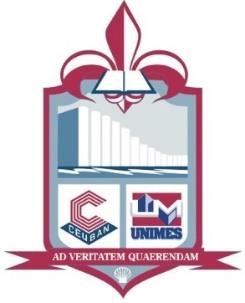 Extensão Universitária 2019.2 - PresencialDIREITO
– Semana Jurídica 2019
– Palestra de Artigos do Livro “Reforma Trabalhista”
– I Congresso de Direito Militar da Baixada Santista
– Direito Civil
– Seminário: “Filosofia do Direito e seus Menadros”
– Simpósio “As novas fronteiras do Direito de Família e Sucessões”
ENFERMAGEM e FISIOTERAPIA
– Feira de profissões Colégio São José
– Semana de Acolhimento de Enfermagem
– Feira de Profissões do Liceu Santista
– Unimes Day
– 4ª Edição da Feira do estudante de Praia Grande
– Ação Social ao Serviço de Consultório na Rua do Município de Santos
– Dia da ação da doença falciforme
– 2º Encontro da Transversalidade
MEDICINA
– I Mutirão dos morros – Policlinica São Bento
– Mutirão de saúde – Camps Santos
– Mutirão de Saúde – Zona Noroeste
– Caminhada pela vida – Mutirão de Saúde
– Mutirão Morro São Bento
MATEMÁTICA
– Sistema Lineares: A discusão de sistemas e a utilização dos mesmos como ferramenta na resolução de problemas no ensino médio e superior
– Polinômios e complexos visões algébricas e geométrica, sua utilização como ferramenta matemática no ensino médio dentro de uma aborgagem histórica
NUTRIÇÃO
– Professor Convidado Rafael Occhiuto, Aracy Freitas Dornelas, Elina Izumi Sakarai Tatsui – “O nutricionista e sua atuação em hospital e o mercado de trabalho”
– Professor convidado – Juliana Grazini – “Como comunicar a ciência”
– Professor Convidado José Anael Neves – Políticas Públicas na infância e adolescência
– IV Simpósio de Nutrição Funcional
– Introdução à estatística
– Professor Convidado Stephan Garcia Andrade Silva – Química
ODONTOLOGIA
– Auxiliar em Saúde Bucal – Turma IV
– Auxiliar em Saúde Bucal – Turma IV
– Análise Transacional
– Avaliação da condição bucal de ambulantes da praia de Santos
– Hands-on de Implantologia
– Educação em Saúde Bucal – República para Idosos
– A importância do transplante e do cadastro de doadores vonluntários de medula óssea.
– Reconstrução estética de dentes posteriores pela técnica estratificada
– Atualização em odontopediatria
– Educação em Saúde Bucal – Apae Santos
– Mutirão de atendimento odontológico
– Hands-on de resinas compostas diretas para dentes anteriores
PEDAGOGIA
– II Simpósio do programa de Residência Pedagógica da Unimes
PSICOLOGIA
– Introdução a Psicologia analitica de C. G. Jung (Turma II)
– II Simpósio DO CURSO DE PÓS-GRADUAÇÃO PSICOLOGIA JUNGUIANA: Sonhos e Imagens em cena – a importância da vida simbólica nos rituais e na cultura
– Grupo de Estudo: Sonhos e sono na psicologia analítica
VETERINÁRIA
– Equitação básica para cavalgada